Raccoon Creek November MeetingWednesday, November 17th, 2021 at 6:00 pmPresent: Kelsey Daniels, Ashley Grace, Nora Sullivan, Amy Mackey, Chris Kimmel, Emily Keil-Loudner, Kate Blyth, Kelly LoveMinutes scribed by: Emily Keil-LoudnerAction ItemsNoraSend out bylaws to board members to signPlan Fundraising Committee meeting with Chris and Kate for DecemberAmyAsk ODNR for invoice for OSM grantEmily Write Quidel grant for new computer for Augmented Reality Watershed SandboxChrisDo a demo of Electronic White Board or Google White space and show us at next meetingAshleyMake new shirt designAmeriCorpsPlan event to get people to put Water Trail put in and take out signsGet in touch with Glenn and Molly about Water Trail signsGet in touch with Ellie from Captina Creek about doing duck raceWrite Step Outside Grant (and Aquatic Education Grant?) for events such as Family Outdoor Day or Summer CampAll board membersSign bylawsCollect round pinecones for AmeriCorpsDo board hike at Moonville TunnelTreasurer Report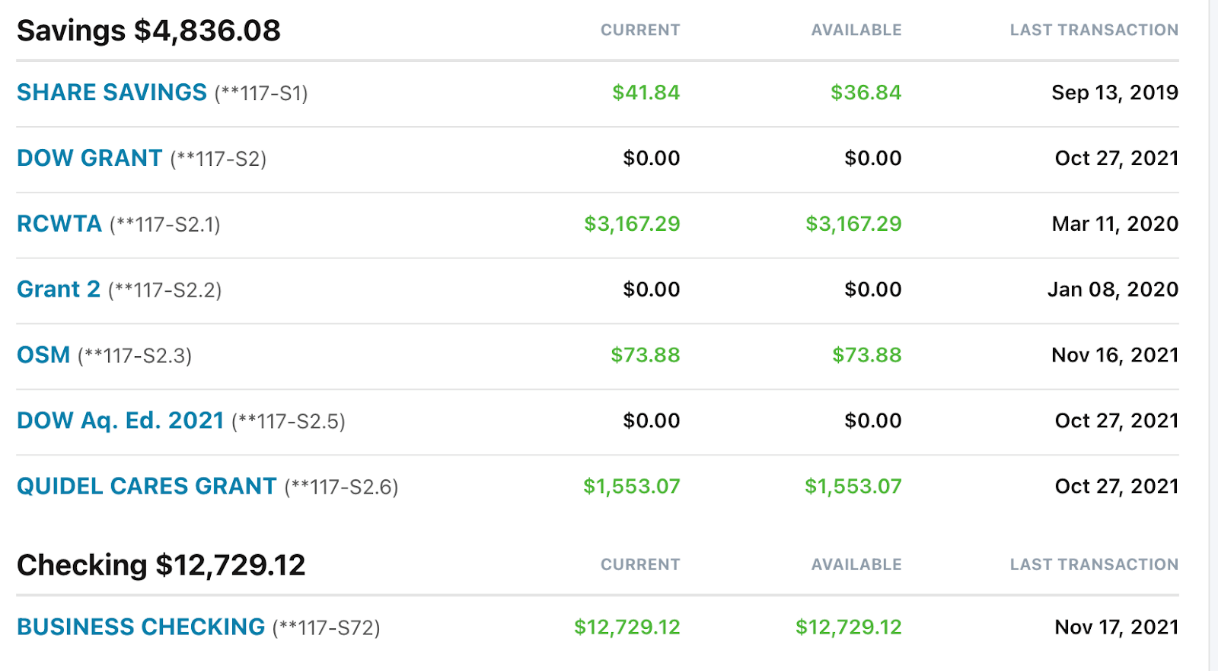 11/10/21- Genesis Education Pellet- $153.00- What is this transaction? Should it come from general? Does someone need repaid?We have been fully reimbursed for the Americorps match and the steel slag project as of today!Amy has been working on spending down the OSM money and is getting very close, on $73.88 left in that account.Please, in the future if everyone who is seeking reimbursement create a simple invoice indicating all refunds and from which sub-accounts they should come out. If you are not sure which account, please ask! Also please include photos of the receipts for whatever purchases you made.Amy has blank invoices that if anyone needs reimbursement, it makes things a lot easier for SarahAlso could take picture of receipt and what it is forAmy, ask ODNR to invoice OSM grant so can get money out of account and write up final reportSpending down grant, needs to have everything out by DecemberNora moves to approve last month’s meeting minutesChris secondsAll approve and motion passesBoard Position ElectionsNora, send out by laws to board members.Board members, sign bylaws and send back to Nora.Nominations for board positionsChair: Chris KimmelVice Chair: Nora SullivanTreasurer: Sarah MajSecretary: Emily Keil-LoudnerNora moves to elect positions as shown on ballotEmily secondsAll approve and motion passesAction PlanningQuidel Cares grant application due soonEmily, write up Quidel grant for new computer for the Augmented reality sandboxStill have money from previous Quidel Cares grantGrant was written up for canoe event but Covid happenedUsed to renew registration on canoesCould use for new tires, wires and straps for canoe trailerChris moves to have professional put new tires and wires on canoe trailerNora secondsAll approve and motion passesLets take winter board hike to Moonville!Allows the board to see new bridges put inWould like to see Water Trail canoe put in and take out signs put upAmeriCorps, have event to get people to put signs upSome locations have had issues getting permissionOther locations (like Zaleski SF), have had permission in the pastAmeriCorps, get in touch with Glenn and MollyFigure out where the signs need to goGet permissionMake into eventNeed Fundraising IdeasNeed corporate sponsorships, just don’t really know how to do thatNeed presentationCreate committee for working on corporate sponsorshipsFundraising Committee: Nora, Chris, KateNora, plan Fundraising Committee meeting for DecemberFundraising Idea:Do duck race at MoonvilleAmeriCorps, talk to Ellie at Captina CreekAsk if we could use their ducksAsk what she would do differentlyPlan duck race for JuneMake sure to get special use permits at least 1 month in advanceWith New Trails at Moonville, we could do bike race or Trail RunsKate has connections with Ohio Running CompanyCould do nice map of Moonville Rail Trail and Raccoon CreekHopefully able to have Family Outdoor Day this yearWatershed Coordinator UpdateDoing another project!H2Ohio funding unexpectedly became available and needed spent. They went to ODNR Mineral Resource Management and asked if they had any projectsProject between Illesboro and Harble Griffin Reclaiming 27 acres of abandoned ridgetop surface miningDraining 2 pitsAmy is going to do some sampling thereNo updates on A to Z sanitation situationHoliday Mailing goes out after Thanksgiving Vinton Low Head DamMet with landownersTalked about some possibilitiesLandowners not in any hurry to make any choicesAmy met with Bill who does Low Head Dams in Northeast OhioGave Amy some next stepsSuch as Funding for preliminary samplingThis is something that can be done and even if its 30 years from now, will be useable and one thing off the to-do listPossible community pressure about keeping damSupposedly people have died at the dam but can’t find any recordsLandowners asked us to set up at Bean Dinner and do a fish demo in AugustWe will be doing itScenic RiversOn hold-ishMaxwell still working on criteria and what parts of Raccoon Creek will be designatedScenic Rivers Folk asked us to lay lowIssue in Paint Creek Scenic River processSome misinformation went around and farmers in uproarScenic Rivers Folk want to update the language in the Ohio Revised Code before moving forward on any Scenic River projectsAmeriCorpsUpdating membership listUploading meeting minutesCreated Holiday CardAmy needs to do letter for Holiday MailingHelping Kelly with her Master’s ProjectStudying macroinvertebrates to become level 2 certifiedPlanning Owl ProwlContacting Lake Hope about how many people are allowed**Update 11/28/21** Number of people allowed: since we are not catering, limit is the room capacity, which is 100Kaylin is happy to helpNew Owl expert is Jeff Large, he would be happy to help and has a Great Horned OwlCould do a hybrid Owl ProwlIf limited by number of people, have activity packets for people not there and distribute to local libraries againNeed new presenter, Pat Quackenbush retiredCould also look into moving to different locationPossibly Gallia county next year?Need round pinecones for craftCould also buy scented cones after Christmas for discountedUpcoming EventsOwl ProwlFamily Outdoor DayAsk about outdoor events at Lake HopeThe last one was at Lake Hope and was extremely successfulCould look at other places as wellAmeriCorps, after first of year, write Step Outside Grant (and Aquatic Ed grant if  you want)Celebration of Recovery of Raccoon CreekInvite Public OfficialsBig Party!Ashley, Make new shirt designEmily suggests with a paddlefishAppalachian ExpoMarchFarm City Days in Gallia CountyUsually in FallSoil and Water Conservation District MeetingsUsed to go to thoseWould like to start going againOther BusinessElectronic White BoardOr Google White SpaceBetter way to stay connected between meetingsChris, do a demo and show us at next board meetingNext Meeting:Thursday, January 27th at 6:30The Ridges Building 22Meeting adjourned at 7:52